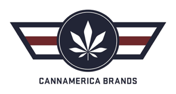 CANNAMERICA to Present at Cannabis Strategies North America on October 2 and Canaccord Genuity US Cannabis Symposium on October 3TORONTO, Sept. 27, 2019 -- CANNAMERICA BRANDS CORP. ("CannAmerica Brands" or the "Company") (CSE: CANA) (OTCQB: CNNXF) a leading cannabis company that offers licensed branding, IP and packaging solutions for manufacturing and distribution of CannAmerica products, today announced that Dan Anglin, Co-Founder and CEO, will present at two prestigious cannabis events in Toronto.Mr. Anglin will present “Building a Global Brand” at Cannabis Strategies North America on Wednesday, October 2 at 3:45 p.m. ET and at the Canaccord Genuity US Cannabis Symposium on Thursday, October 3 at 8:30 a.m.  ET.“I am thrilled to represent the successful Colorado cannabis market on stage at two Toronto cannabis-focused events and look forward to increasing CannAmerica Brands presence on the public Canadian exchanges,” said Dan Anglin.Future Cannabis Strategies North America brings together strategic business leaders from across the wider North American Consumer-Facing Cannabis products categories. including CBD/Cannabis Products and Devices, Beverages, Tobacco, Cosmetics and Nutraceuticals, together with solution providers for two days of insight. The Canaccord Genuity US Cannabis Symposium is a one-day event that will feature company presentations and one-on-one meetings with senior management teams representing every facet of the U.S. cannabis industry, including multi-state operators, technology providers, brand owners, hemp producers, oil extractor and ancillary products businesses.                                                     For a more complete business and financial profile of the Company, please view the Company's website at www.cannamericabrands.com and documents posted under the Company’s profile on www.sedar.com.On Behalf of the Board,Dan AnglinCEO and Director(314) 495-4589Media ContactSarah ThorsonGrasslands: A Journalism-Minded AgencySarah@mygrasslands.com(609) 234-8531About CannAmerica Brands Corp.CannAmerica is a U.S. marine veteran founded and operated portfolio of cannabis brands with licensing agreements in the states of Colorado, Nevada and Maryland. The Company aims to maximize the value of its brands by employing strong brand management teams, marketing and licensing the brands through various distribution channels, including dispensaries, wholesalers and distributors, in the United States and internationally. The Company’s core strategy is to enhance and monetize the global reach of its existing brands, and to pursue additional strategic acquisitions to grow the scope and diversity of its brand portfolio. For more information, please visit www.cannamericabrands.com.Neither the Canadian Securities Exchange nor its Regulation Services Provider (as that term is defined in the policies of the Canadian Securities Exchange) accepts responsibility for the adequacy or accuracy of this release.